Instrucţiuni :Printati cele doua jumatati de pizza pe hartie cartonata, taiati ,, pizza” in 8 felii si laminaţii-le. Lipiti pe spatele feliilor sarcinile de mai jos ( sau inventati altele) şi puneti feliile prinse cu blutak pe o tabla, astfel incat sa formeze o pizza rotundă.Regulile jocului: Împărţiţi copiii în două echipe şi chemati în faţă câte un reprezentant al fiecăreia. Puneţi o întrebare grea, a cărui raspuns să fie – preferabil- dintr-un singur cuvânt. Cel care raspunde primul, câştigă şi alege o felie de pizza piperată . Copilul care a pierdut trebuie să facă ceea ce scrie pe dosul feliei .Pedepse ptr feliile de pizza:-         spune-ţi numele pe dos;-         traversează sala cu o cană pe cap, fara ca aceasta să cadă;-         spune în zece secunde numele tuturor copiilor din echipa ta. START!-         mimează cantarea ta favorită  , iar echipa ta să o ghicească;-         spune in zece secunde câţi ani au învăţătorii de la grupă;-         spune cateva versuri de poezie;-         spune versetul zilei;-         numeşte 5 părţi ale corpului omenesc formate din 4 litere;-         etc.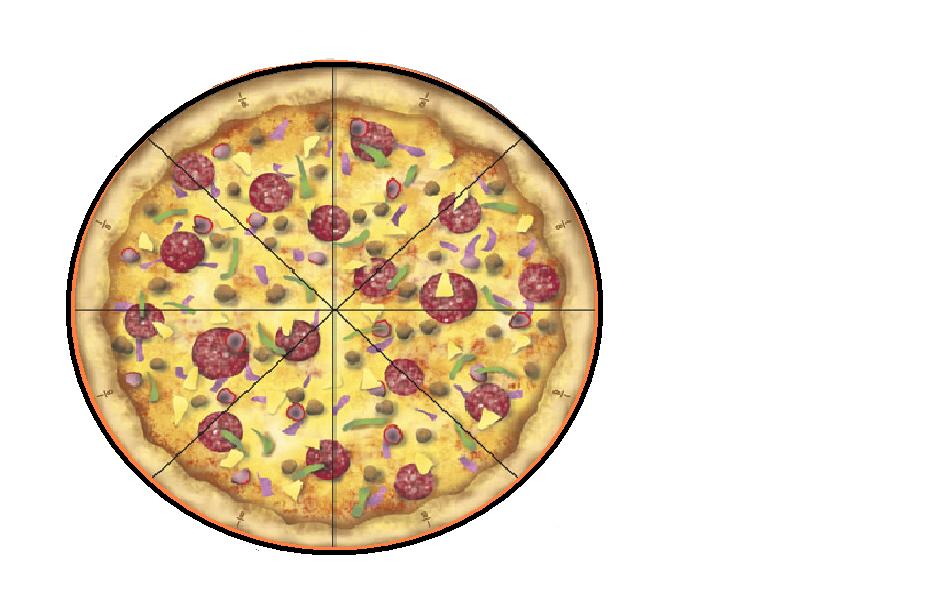 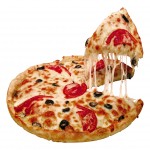 Pizza piperata( joc recapitulativ)de Ardeu Adriana(adaptare după jocul cha-cha pizza)